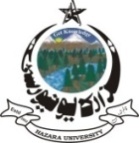 										     HAZARAUNIVERSITY     Faculty Resume                                                                 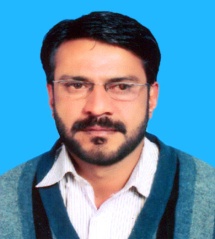 NameDR. MAJID-UL-GHAFARPersonalPresent Address:Mohallah Lohar Banda Street No. 2 Near Water Tank, MansehraDept. of Communication & Media Studies, Hazara University, MansehraCell# +92-3339955081Phone# +92-997-414182Email: majidulghafar786@gmail.comAcademicPhD. Doctor of Philosophy 20-7-2017, The Islamia University of BahawalpurM.Phil Master of Philosophy 14-6-2010, The Islamia University BahawalpurMSc. Master of Science Journalism and Mass Communication 14-2-2006, Gomal University D.I.KhanBA Bachelor of Arts 31-8-2003, Gomal University D.I.KhanD.Com Diploma in Commerce 20-6-1999, Board of Technical Education NWFP PeshawarMetric Secondary School Certificate 29-1- 1995Experience12-1-2012  Lecturer   Hazara University, Mansehra23-11-2006 Teaching Assistant, Hazara University, MansehraHonor and AwardsAwarded Best Session Presenter Award in 4th World Conference of Media and Mass Communication held in Bangkok April 5-7, 2018.MembershipsParticipated in different trainings of Radio and TV Trainings of Internews Network PakistanGraduate StudentsPostdocsUndergraduate StudentsHonor StudentsM.Phil Supervision:2014 Mater of Philosophy, Zakir Shah2014 Master of Philosophy, Muhmmad Ishaq2014 Master of Philosophy, Imtiaz Ahmed2014 Master of Philosophy, Nazia Iqbal2015 Master of Philosophy, Muhammad Amin2015 Master of Philosophy, Ghulam Murtaza Qureshi2015 Master of Philosophy, Shazia Irram GulmBS Research Supervision:More than 70 BS (Hons) Communication & Media Studies students have been supervisedMaster Research Supervision:More than 50 Master of Arts communication & Media Studies students were supervisedService ActivityTeaching:  Teaching Different subjects of Communication & Media StudiesBroadcast Journalism, Advance Radio Journalism, Radio News Reporting and Writing, TV Program Production, Research Methods, Advanced Reporting, Specialized JournalismExam Coordinator Internal: Looking after all the affairs of exams of the Department. Conducting exams of BS and MSc. Research Supervision:Research supervisor of BS, MSc. And M.Phil students of the Communication & Media StudiesSpoke person Prime Minister Laptop Scheme:Looking after all the affairs of students who are eligible for Prime Minister Laptop Scheme and corresponding with Focal person of the UniversityStation Manager of Campus Radio FM 98.6:Looking after all the administrative affairs of Campus Radio FM 98.6. monitoring four hours transmission of Campus Radio Station Manager Campus TV:Looking after all the affairs of Campus TV and Director of TV News Show of Hazara University.Lead Trainer:Lead trainer of Radio and TV. Train students of Radio and TV professionally also train students of other disciplines who are interested to work in Campus Radio and Campus TV. Each semester conduct one training for Radio Presenters and one training for TV productionBrief Statement of Research interestTeaching Research Methodology since ten years. As a researcher supervised so many students including M.Phil scholars. As a researcher I feel that if a teacher doesn’t have command over research he cannot survive in academics. Currently working on different research topics related with subject. Publication “War Against Terrorism in the Tribal Areas of Pakistan: A Study of News Coverage and Challenges Face by Working Journalists”, accepted for publication in GUJR Gomal University Journal of Research in the upcoming issue of June-2017Research Grants and ContractsNAOther Research or Creative AccomplishmentsNASelected Professional PresentationsNA